ZGŁOSZENIE DRUŻYN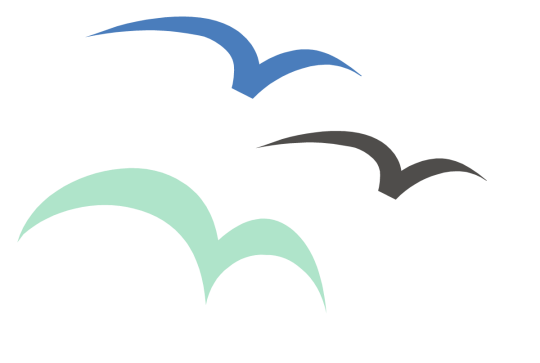 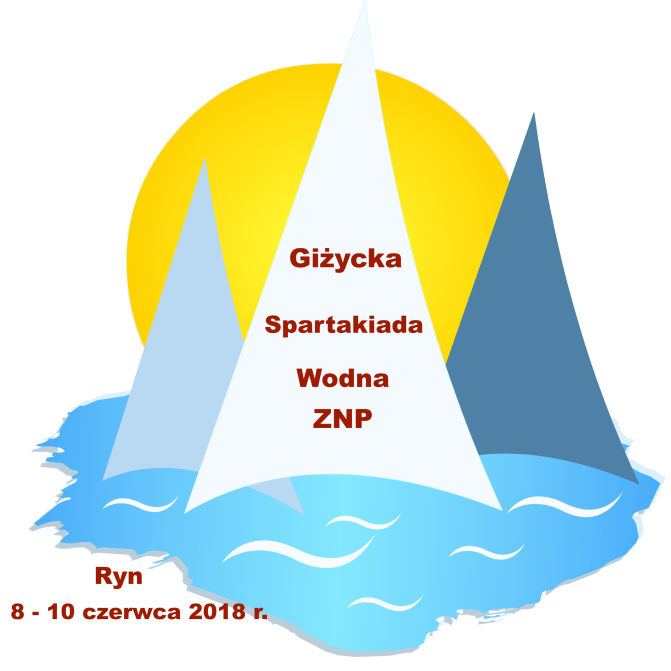 Giżycka Spartakiada Wodna ZNPGiżycko-Ryn, 8-10.06.2018 r. 	ELBLĄG – ELBLĄSKI- Warmińsko-Mazurskie DRUŻYNA ……………………………………………………………………………………………..                  /szkoły- miasta- gminy- powiatu- województwa /Kierownik grupy   Leszek Kapczyński      tel.   661925966 Konkurencje- prosimy o zaznaczenie: Omega- 3 osoby  /sternik + 2 członków załogi/, w tym 1 kobieta, Kajaki - 2 osoby /para mieszana/,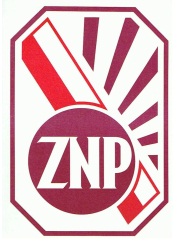 W/w konkurencje odbywają się w tym samym czasie.- DZ – 5 osób/ w tym co najmniej 2 kobiety/.Nazwisko i imięUwagi